Liste du PAS 38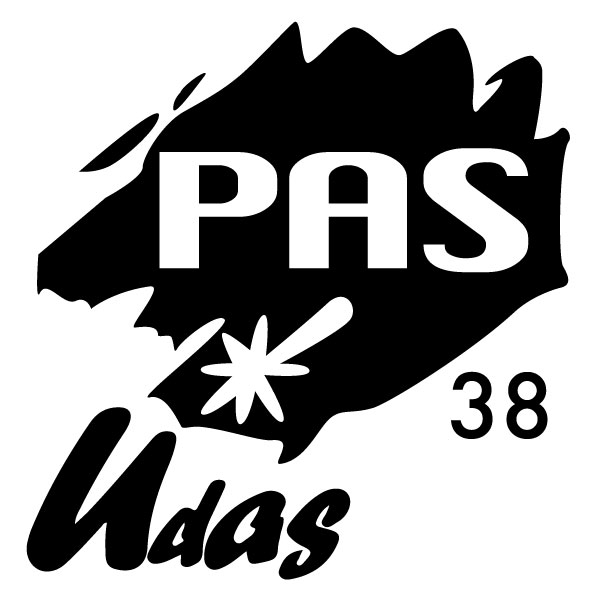 Pour une alternative syndicale IsèrePour le scrutin «CAPD unique commune des instituteurs et professeurs des écoles de l’Isère »Nombre de sièges : 10PROFESSEUR DES ECOLES CLASSE NORMALE : 8PROFESSEUR DES ECOLES HORS CLASSE : 1PROFESSEUR DES ECOLES CL EXCEPTIONNELLE : 1Fusion de Hors-Classe et exceptionnelle : 0Élections professionnelles du 29 novembre au 6 décembre 2018Classe exceptionnelle Hors-Classe1.   Mme Emmanuelle PLAZY, PROFESSEUR DES ECOLES  HORS CLASSE( Collège François Truffaut, l'Isle d'Abeau)2.   M. Denis POLERE, PROFESSEUR DES ECOLES  HORS CLASSE( Circonscription IEN Grenoble Montagne, Coordonnateur EMALA Mens)Classe normaleMme Marine LOUISIN MONDET, PROFESSEUR DES ECOLES  CLASSE NORMALE( Ecole primaire, La Pierre)Mme Elisa CECILLON, PROFESSEUR DES ECOLES  CLASSE NORMALE( Directrice école primaire La Source, Lieudieu)Mme Alexandra VAYR, PROFESSEUR DES ECOLES  CLASSE NORMALE ( Ecole primaire Blanche Rochas, Seyssins)Mme Cécile DUCHASTENIER, PROFESSEUR DES ECOLES  CLASSE NORMALE( Ecole primaire Thévenon, La Tour du Pin)Mme Natacha REZAMILH, PROFESSEUR DES ECOLES  CLASSE NORMALE ( Titulaire de secteur, Ecole primaire Jean Jaurès, Vienne)Mme Christine LAURENTY, PROFESSEUR DES ECOLES  CLASSE NORMALE ( TR, Ecole maternelle Vaillant Couturier, Echirolles)Mme Martine ROUSSEL, PROFESSEUR DES ECOLES  CLASSE NORMALE ( Ecole maternelle Les Petites Maisons, St Martin d'Uriage)Mme Julie BAUER, PROFESSEUR DES ECOLES  CLASSE NORMALE ( Institut médico éducatif la Bâtie, Vienne)M. Bernard DOUTRELEAU, PROFESSEUR DES ECOLES  CLASSE NORMALE ( Directeur école primaire Les Pies, Sassenage)Mme Nathalie LOZINGUEZ, PROFESSEUR DES ECOLES  CLASSE NORMALE ( Ecole maternelle, Mens)Mme Florence RICHARD, PROFESSEUR DES ECOLES  CLASSE NORMALE( Ecole primaire, La Terrasse)Mme Marlène FOUQUART, PROFESSEUR DES ECOLES  CLASSE NORMALE ( Ecole primaire Thévenon, La Tour du Pin)M. Michel CAUSSE, PROFESSEUR DES ECOLES  CLASSE NORMALE ( Ecole primaire Pierre Rambaud, Allevard)Mme Sophie CLAIRET, PROFESSEUR DES ECOLES  CLASSE NORMALE ( Ecole primaire Blanche Rochas, Seyssins)Mme Carole VILLEDIEU, PROFESSEUR DES ECOLES  CLASSE NORMALE( Ecole maternelle des Vignes, St-Ismier)Mme Karine REERE-SMITHE, PROFESSEUR DES ECOLES  CLASSE NORMALE ( Ecole maternelle Romain Rolland, St-Martin d'Hères)Soit 3 hommes et 15 femmes